СОБРАНИЕ ПРЕДСТАВИТЕЛЕЙ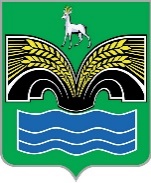 СЕЛЬСКОГО ПОСЕЛЕНИЯ ХИЛКОВОМУНИЦИПАЛЬНОГО РАЙОНА КРАСНОЯРСКИЙСАМАРСКОЙ ОБЛАСТИЧЕТВЕРТОГО СОЗЫВАПРОЕКТРЕШЕНИЕот ____________ года № _______Об утверждении Положения о ежемесячной доплате к страховой пенсии выборному должностному лицу местного самоуправления сельского поселения Хилково муниципального района Красноярский Самарской области, осуществлявшему свои полномочия на постоянной основеВ целях обеспечения социальных гарантий выборному должностному лицу местного самоуправления сельского поселения Хилково муниципального района Красноярский Самарской области, осуществлявшему свои полномочия на постоянной основе, руководствуясь частями 2 и 3 статьи 19 Закона Самарской области от 10.07.2008 № 67-ГД «О гарантиях осуществления полномочий депутата, члена выборного органа местного самоуправления, выборного должностного лица местного самоуправления в Самарской области», Собрание представителей сельского поселения Хилково муниципального района Красноярский Самарской области РЕШИЛО:1. Утвердить прилагаемое Положение о ежемесячной доплате к страховой пенсии выборному должностному лицу местного самоуправления сельского поселения Хилково муниципального района Красноярский Самарской области, осуществлявшему свои полномочия на постоянной основе.2. Признать утратившими силу:решение Собрания представителей сельского поселения Хилково муниципального района Красноярский Самарской области от 10.09.2015 № 26 «Об утверждении Положения о ежемесячной доплате к пенсии выборному должностному лицу местного самоуправления сельского поселения Хилково муниципального района Красноярский Самарской области, осуществлявшему свои полномочия на постоянной основе»;решение Собрания представителей сельского поселения Хилково муниципального района Красноярский Самарской области от 25.11.2015 № 16 «О внесении изменений в Положение о ежемесячной доплате к трудовой пенсии выборному должностному лицу местного самоуправления сельского поселения Хилково муниципального района Красноярский Самарской области, осуществлявшему свои полномочия на постоянной основе»;решение Собрания представителей сельского поселения Хилково муниципального района Красноярский Самарской области от 15.12.2015 № 25 «О внесении изменений в решение Собрания представителей сельского поселения Хилково муниципального района Красноярский Самарской области от 10.09.2015 № 26 «Об утверждении Положения о ежемесячной доплате к трудовой пенсии выборному должностному лицу местного самоуправления сельского поселения Хилково муниципального района Красноярский Самарской области, осуществлявшему свои полномочия на постоянной основе».3. Опубликовать настоящее решение в газете «Красноярский вестник».4. Настоящее решение вступает в силу со дня его официального опубликования.УТВЕРЖДЕНОрешением Собрания представителейсельского поселения Хилковомуниципального района Красноярскийот _____________________ПОЛОЖЕНИЕо ежемесячной доплате к страховой пенсии выборному должностному лицу местного самоуправления сельского поселения Хилково муниципального района Красноярский Самарской области, осуществлявшему свои полномочия на постоянной основе1. Настоящее Положение разработано в соответствии с Федеральным законом от 06.10.2003 № 131-ФЗ «Об общих принципах организации местного самоуправления в Российской Федерации», Законом Самарской области от 10.07.2008 № 67-ГД «О гарантиях осуществления полномочий депутата, члена выборного органа местного самоуправления, выборного должностного лица местного самоуправления в Самарской области», Законом Самарской области от 13.03.2001 № 19-ГД «О ежемесячной доплате к пенсии лицам, замещавшим государственные должности Самарской области, и пенсии за выслугу лет лицам, замещавшим государственные должности государственной службы Самарской области и должности государственной гражданской службы Самарской области» (далее - Закон Самарской области № 19-ГД), Уставом сельского поселения Хилково муниципального района Красноярский Самарской области в целях обеспечения социальной гарантии выборному должностному лицу местного самоуправления сельского поселения Хилково муниципального района Красноярский Самарской области, осуществлявшему свои полномочия на постоянной основе (далее - лицо, замещавшее муниципальную должность), в виде ежемесячной доплаты к страховой пенсии.2. Настоящее Положение регулирует порядок предоставления ежемесячной доплаты к страховой пенсии (далее - доплата) лицу, замещавшему муниципальную должность Главы сельского поселения Хилково муниципального района Красноярский Самарской области, осуществлявшим свои полномочия на постоянной основе не менее одного года и в этот период достигшим пенсионного возраста или потерявшим трудоспособность, а также при наличии трудового стажа на территории Самарской области не менее десяти лет.3. Выплата доплаты лицу, замещавшему муниципальную должность, осуществляется за счет средств бюджета сельского поселения Хилково муниципального района Красноярский Самарской области (далее - поселение).4. Доплата лицу, замещавшему муниципальную должность, устанавливается в таком размере, чтобы сумма страховой пенсии и доплаты составляла:при замещении муниципальной должности до трех лет лицом, имеющим стаж муниципальной службы, продолжительность которого для назначения пенсии за выслугу лет в соответствующем году определяется согласно приложению к Федеральному закону «О государственном пенсионном обеспечении в Российской Федерации», - 45 процентов месячного денежного вознаграждения по замещаемой должности;при замещении муниципальной должности от трех до шести лет - 55 процентов месячного денежного вознаграждения по замещаемой должности;при замещении муниципальной должности свыше шести лет - 75 процентов месячного денежного вознаграждения по замещаемой должности.5. Доплата устанавливается только в отношении лица, замещавшего муниципальную должность, достигшего пенсионного возраста в период замещения данной должности или потерявшего трудоспособность, и не применяется в случае, предусмотренном частью 5.1 статьи 40 Федерального закона от 6 октября 2003 года № 131-ФЗ «Об общих принципах организации местного самоуправления в Российской Федерации».6. Исчисление размера доплаты, а также определение денежного вознаграждения для исчисления размера доплаты производится на условиях, установленных для лиц, замещающих государственные должности Самарской области, Законом Самарской области № 19-ГД.7. Лицо, замещавшее муниципальную должность, подает заявление об установлении доплаты в администрацию сельского поселения Хилково муниципального района Красноярский Самарской области (далее - Администрация поселения) на имя Главы сельского поселения Хилково муниципального района Красноярский Самарской области (далее - Глава поселения) по прилагаемой к настоящему Положению форме.К заявлению об установлении доплаты прилагаются:а) справка о назначенной (досрочно оформленной) страховой пенсии;б) копия трудовой книжки, а также иные документы, подтверждающие период замещения муниципальной должности, стаж муниципальной службы и трудовой стаж на территории Самарской области;в) заявление о перечислении доплаты в кредитное учреждение с указанием его реквизитов и расчетного счета получателя либо через почтовое отделение по месту получения пенсии.8. Заявление об установлении доплаты регистрируется в день его подачи (получения по почте) лицом, ответственным за ведение кадровой работы в Администрации поселения (далее - кадровая служба).9. Кадровая служба приобщает к заявлению об установлении доплаты:а) копию личного листка по учету кадров;б) справку об исчислении стажа муниципальной службы и замещении не менее одного года муниципальной должности;в) справку об исчислении трудового стажа на территории Самарской области;г) справку о размере месячного денежного вознаграждения.10. Заявление об установлении доплаты и прилагаемые к нему в соответствии с пунктами 7 и 9 настоящего Положения документы направляются кадровой службой в Комиссию по социальным гарантиям при Администрации поселения (далее - Комиссия). Указанные документы рассматриваются Комиссией в 15-дневный срок со дня подачи заявления об установлении доплаты.11. По итогам рассмотрения представленных документов Комиссия готовит заключение о возможности установления доплаты либо об отказе в установлении доплаты.Заключение Комиссии со всеми прилагаемыми документами и проектом решения направляется Главе поселения. 12. Решение об установлении доплаты либо об отказе в установлении доплаты принимается Главой поселения с учетом заключения Комиссии и оформляется распоряжением Администрации поселения в срок не позднее 30 дней со дня подачи заявления об установлении доплаты.13. О принятом решении Комиссия уведомляет заявителя в 10-дневный срок в письменной форме. В случае отказа в установлении доплаты излагается его причина.14. Документы об установлении доплаты формируются в отдельные дела и находятся в Администрации поселения.15. Распоряжение Администрации об установлении доплаты вместе с копиями документов, указанными в пунктах 7 и 9 настоящего Положения, направляется в бухгалтерию Администрации поселения для расчета доплаты в денежном выражении и организации выплаты доплаты.16. Расчет доплаты в денежном выражении и оформление документов на выплату доплаты производит бухгалтерия Администрации поселения в течение 15 дней со дня издания Главой поселения распоряжения об установлении доплаты. 17. Выплата доплаты осуществляется бухгалтерией Администрации поселения не позднее 20 числа каждого месяца путем перечисления денежных средств на лицевые счета получателей доплаты, открытые в российских кредитных организациях, либо через почтовые отделения по месту получения пенсий (по желанию получателя доплаты).18. Размер месячного денежного вознаграждения для исчисления размера доплаты индексируется соответственно изменению должностного оклада по ранее замещаемой муниципальной должности в случае увеличения должностного оклада в централизованном порядке.19. По выбору лица, замещавшего муниципальную должность и при наличии необходимого стажа муниципальной службы, ему может быть назначена ежемесячная пенсия за выслугу лет, установленная лицам, замещавшим должности муниципальной службы в Администрации поселения. 20. Приостановление, прекращение, возобновление, восстановление выплаты доплаты, а также перерасчет доплаты осуществляются на условиях, предусмотренных Законом Самарской области № 19-ГД, и в порядке, предусмотренном настоящим Положением для предоставления доплаты.21. Решения Комиссии, действия и решения должностных лиц, связанные с установлением доплат, могут быть обжалованы в судебном порядке.ПРИЛОЖЕНИЕ к Положению о ежемесячной доплате к страховой пенсии выборному должностному лицу местного самоуправления сельского поселения Хилково муниципального района Красноярский Самарской областиГлаве сельского поселения Хилково _____________________________________________(ФИО Главы поселения)от __________________________________________ (ФИО заявителя)домашний адрес ______________________________телефон _____________________________________ЗАЯВЛЕНИЕВ соответствии с Уставом сельского поселения Хилково муниципального района Красноярский Самарской области прошу установить мне ежемесячную доплату к страховой пенсии.Период замещения муниципальной должности составляет _______ лет.При наступлении условий, препятствующих получению ежемесячной доплаты к страховой пенсии, обязуюсь сообщить об этом в администрацию сельского поселения Хилково муниципального района Красноярский Самарской области в 5-дневный срок.К заявлению прилагаются:- справка о назначенной (досрочно оформленной) страховой пенсии;- копия трудовой книжки;- иные документы, подтверждающие период замещения муниципальной должности, стаж муниципальной службы и трудовой стаж на территории Самарской области;- заявление о перечислении доплаты в кредитное учреждение с указанием его реквизитов и расчетного счета получателя либо через почтовое отделение по месту получения пенсии.Разрешаю администрации сельского поселения Хилково муниципального района Красноярский Самарской проводить проверку представленных мною документов и сведений, получать информацию в иных организациях, а также обрабатывать мои персональные данные в установленном законодательством Российской Федерации порядке в целях принятия решения о назначении мне ежемесячной доплаты к страховой пенсии (возобновлении ежемесячной доплаты к страховой пенсии, перерасчете ежемесячной доплаты к страховой пенсии).« _________ » _______________ г. ______________________________ (подпись заявителя)Документы приняты« _________ » _______________ г. ______________________________(подпись лица, принявшего документы)Председатель Собрания представителей сельского поселения Хилково муниципального района Красноярский Самарской области _______________ В.Г. БалабановаГлава сельского поселения Хилковомуниципального районаКрасноярский Самарской области_____________ О.Ю. Долгов